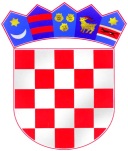     REPUBLIKA HRVATSKA ŠIBENSKO-KNINSKA ŽUPANIJA         OPĆINA RUŽIĆ    OPĆINSKO VIJEĆEKLASA: 400-06/16-01/ 5URBROJ:  2182/08-16- 2Gradac, 14. prosinca 2016.	Na temelju članka 33. I 34. Zakona o proračunu („Narodne novine“br. 87/08, 136/12 i 15/15) i članka 34. Statuta Općine Ružić („Službeni vjesnik Šibensko-kninske županije“ br. 8/09 i  4/13), Općinsko vijeće Općine  Ružić na 21.  sjednici od 14. prosinca    2016.  donosi					PLAN   RAZVOJNIH PROGRAMA  2017. – 2019. GODINE							Članak 1.U Planu razvojnih programa za razdoblje 2017. – 2019. godine iskazani su ciljevi i prioriteti razvoja Općine i povezani sa programskom i organizacijskom klasifikacijom proračuna.Cilj 1. Unapređenje kvalitete životaMjera 1.1. Gradnja komunalne infrastruktureMjera 1.2.  Izgradnja i poboljšanje  obrazovne i sportske infrastruktureMjera 1.3. Razvoj lokalne i socijalno osjetljive zajedniceMJERA: 1.4. Razvoj potporne infrastrukture za daljnji razvoj kulturnog i društvenog životaMjera1.5. Ostale udruge građana i aktivnosti								Članak 2.  Plan  razvojnih programa Općine Ružić 2017. – 2019. godine    stupa  na snagu osmog dana od dana objave u „Službenom vjesniku Šibensko-kninske    županije“.						OPĆINSKO VIJEĆE OPĆ INE RUŽIĆ												PREDSJEDNIK												Damir PrnjakProgram/AktivnostNazivProgr. Aktivnosti Plan 2017.Projekcija2018.Projekcija 2019.PokazateljrezultataCiljana vrijednost 2017.Ciljana vrijednost 2018.Ciljana vrijednost 2019.Odgovornost za provedbu mjere (organizacija)Program 0020 Komunalna infrastrukturaNačelnik,   Jedinstveni upravni odjel00101K000017Uređenje (asfaltiranje) cesta1.457.900,00 1.099.925,00 1.420.256,00Povećanje metara uređenih cesta  14816 m211178 m2  14433 m2 „K000023Zamjena javne rasvjete (ENU) 526.000,00226.000,00126.000,00Zamjena   postojećih rasvjetnih tijela  - broj400  173  96 „K000024Tematski putovi75.000,0075.000,0075.000,00Povećanje uređenih tematskih putova 1800 m1800m 1800 m„K000027Kupnja zemljišta za stambenu   zonu70.000,0070.000,0070.000,00Uređenost stambenih zona  10000  m1000 m10000 m„T000028  Uređenje   groblja u Kljacima i Gradcu60.000,0015.000,0015.000,00 Broj uređenih groblja222T000021Uređenje izvorišta vode30.000,0030.000,0030.000,00Broj uređenih izvorišta444„K000018Učinkovito gospodarenje otpadom – nabavka kontejnera80.000,00100.000,000Broj novih kontejnera2633-„PROGRAM 0010 ZAJEDNIČKI IZDACIK000012Izmjene  Prostornog plana Općine86.075,0065.000,0086.075,00Usklađenje sa stvarnim stanjem---A000009Katastarske podloga90.000,0090.000,0090.000,00Usklađenje imovine sa stvarnim stanjem---PROGRAM  Gospodarstvo poduzetništvoK00054Izrada prost. Plan. proje. Dok. za gospodarsku zonu50.000,0050.000,0050.000,00Stvaranje uvjeta  Za razvoj poduzetništva--Program/AktivnostNazivProgr. Aktivnosti Plan 2017.Projekcija2018.Projekcija 2019.PokazateljrezultataCiljana vrijednost 2017.Ciljana vrijednost 2018.Ciljana vrijednost 2019.Odgovornost za provedbu mjere (organizacija)PROGRAM: Predškolski odgojK000025Izgradnja vrtića2.000.000,003.000.000,00200.000,00Broj djece u vrtiću3030 30„PROGRAM 0033: SPORT„K000039Izgradnja i uređenje igrališta Kljaci30.000,0030.000,0030.000,00Površina novih sportskih objekata140 m2140m2140m2„K000040Izgradnja iigrališta kod Mauzoleja70.000,0070.000,0070.000,00Površina novih sportskih objekata800 m2 800 m2 800m2„K000043Uređenje terena za rekreaciju60.000,0030.000,0030.000,00Broj novih sportskih objekata2 2 2„A000037Donacije sportskim udrugama24.000,0024.000,0024.000,00Broj udruga u primicanju sporta666„Program/AktivnostNazivProgr. Aktivnosti Plan 2017.Projekcija2018.Projekcija 2019.PokazateljrezultataCiljana vrijednost 2017.Ciljana vrijednost 2018.Ciljana vrijednost 2019.Odgovornost za provedbu mjere (organizacija)PROGRAM 0032:Socijalna zaštita„A000029Sufinanciranje cijene učeni čkih karata70.000,0070.000,0070.000,00Broj učenika za sufinanciranje aktivnosti373737„A000030Potpore školskoj djeci i studentima130.000,00 130.000,00130.000,00Broj učenika i studenata –korisnika pomoći183183183„A000031Potpore socijalno ugroženim obiteljima12.000,0012.000.,0012.000,00Broj korisnika socijalno ugroženih obitelji888„ A000032Potpore za novorođenu djecu60.000,0060.000,0060.000,00Broj obitelji s novorođenom djecom151515„AA000034Potpore za  novosklopljeni brak10.000,0010.000,0010.000,00Broj novosk. Brakova855„A000033Sufinanciranje troškova ogrjeva56.000,0056.000,0056.000,00Broj korisnika potpore585859„A000037Potpore obiteljima s četvero i više djece – financ. Programa predšk. Odgoja15.000,0015.000,0015.000,00Broj obitelji korisnika potpore444Program/AktivnostNazivProgr. Aktivnosti Plan 2017.Projekcija2018.Projekcija 2019.PokazateljrezultataCiljana vrijednost 2017.Ciljana vrijednost 2018.Ciljana vrijednost 2019.Odgovornost za provedbu mjere (organizacija)PROGRAM 0031: Obnova objekata„K000027  Uređenje i opremanje     Škole i Antimalarične stanice63.000,0063.000,0063.000,00Broj obnovljenih  kult. Dobara222„K000029Uređenje stare škole u Umljanovićima60.000,0030.000,0060.000,00Broj obnovljenih objekata111„K000031Obnova i uređenje škole u Mirlović Polju50.000,0020.000,0040.000,00Površina obnovljenih objekata180m2--„T000028Izrada projekata122.000,00187.000,0087.000,00Povećanje broja infrastr. Objekata332„PROGRAM 0034: Religija, politika, kulturaA000047Tekuće potpore udrugama u kulturi35.000,0035.000,0035.000,00Broj društava koji  djeluju na području općine333„K000050Uređenje, održavanje spomen obilježja30.000,00030.000,00Održavanje spomen obilježja 303„PROGRAM 0010 Zajednički izdaci„T000013Strategija razvoja općine25.000,00--„PROGRAM 0040 ZAŠTITA OD POŽARA I SUSTAV ZAŠTITE I SPAŠ:A000052Dobrovoljno vatrogasno društvo90.000,00100.000,0090.000,00Broj članova 30 30 30„T000054Civilna zaštita10.000,0010.000,0010.000,00Bolja organiziranost u izvan. Okol.50%50%50%„K000055Obnova vatrogasnog doma Kljaci400.000,001.400.000,00400.000,00Površina obnovljenog i uređenog prostora300m2300m2300 m2„PROGRAM: 0050 PoljoprivredaA000062Subvencije poljoprivrednicima60.000,0060.000,0060.000,00Poticaji u poljoprivredi„